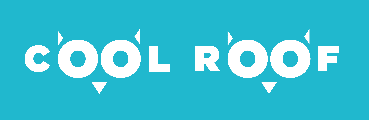 Dossier de candidatureAppel à projet CoolRoof solidaireNB : ce document est destiné à visualiser l’ensemble de l’appel à projets, dans un souci de facilité de compréhension des attendus. Il est demandé de passer par ce lien : https://docs.google.com/forms/d/e/1FAIpQLScy9laZfcZyT9MAj3c_weYWSVgjzkLLZkZP1_1k0dIzTJzAyA/viewform pour y déposer votre réponse. En cas de difficulté, vous pouvez nous adresser un mail à gevenou@coolroof-france.com.Merci de votre compréhension.Identité de l’associationNom ou raison sociale :Domaine d’activité :Adresse du siège social :Adresse du bâtiment concerné (si différent) :N° INSEE ou SIRET (préciser) :Nom/prénom Président.e de l’association (préciser si collégiale/co-présidence) :Nom/prénom et statut de l’interlocuteur pour l’appel à projets :Téléphone :Mail :Présentation de l’associationDate de création de l’association :Bref historique de l’association Finalité de la structure et public visé/accompagnéLe bâtimentHistorique de l’occupation du bâtiment par l’associationQuelle est la problématique de surchauffe dans ce bâtiment ? Pouvez-vous la quantifier ?Combien de personnes sont affectées par cette surchauffe et comment?(caractériser la population touchée, sur quelles activités et volume horaire, sur quelle variation saisonnière…)Partie toitureNature  de l'étanchéité :Age et état de l'étanchéité : Nature de l’isolation et épaisseur : Surface à traiter en CoolRoof : Accès au toit :Est-ce que l’occupation du toit est sécurisée ? Comment ? Photos du toitModalités de chantier collectifComment imaginez-vous l’organisation du chantier de coolroofing ?(avec qui : bénévoles de l’association, d’une structure partenaire ; quelle organisation logistique ; …)A quelle période le chantier serait-il le plus pertinent pour vous ?NB : la période de coolroofing s’étend d’avril à octobreComment imaginez-vous la communication autour de cet événement ?Pour une efficacité optimale, le CoolRoof implique un nettoyage annuel du toit. Expliquez comment sera réalisé ce nettoyage, et par qui.Documents à joindre impérativementRécépissé de déclaration de l’association – ou extrait KbisStatuts de l’associationBilan et compte de résultat du dernier exercice closBudget prévisionnel d’activité de l’exercice en coursSi l’association n’est pas propriétaire des locaux : autorisation écrite du propriétaire autorisant les travaux de coolroofing sur le toitSi l’association est propriétaire des locaux : un justificatif de propriétéEngagement sur l’honneur du partenariat avec Cool Roof France (cf. infra)Une Déclaration préalable de travaux devra être obtenue par le service urbanisme compétent avant la tenue du chantier. Cool Roof France pourra vous accompagner dans ces démarches, mais il est possible pour vous de l'anticiper afin de gagner du temps et réaliser le chantier au plus vite.Attestation sur l’honneurJe, soussigné.e (nom prénom)...................................…, (co)Président.e de l’association …………………………………………………….. sise à (adresse)………………………………………………………………………….Atteste sur l’honneur candidater à cet appel à projet et m’engage à respecter ses obligations si l’association dont je suis (co)Président.e en est lauréate, à savoir :Réaliser le chantier dans les conditions prévues avec Cool Roof France ;Organiser un événement de lancement de chantier conjointement avec Cool Roof France ;Nettoyer le toit au minimum une fois par an, gage d’une efficacité optimale du CoolRoof ;Dégager Cool Roof France de toute responsabilité quant à l’organisation et la réalisation du chantierDélivrer un reçu fiscal à Cool Roof France d’un montant équivalent au don de CoolRoof.J’ai bien noté que le don de CoolRoof sera effectif après l’organisation conjointe du chantier avec Cool Roof France.Pour valoir ce que de droit,Fait à Date…………..…, Lieu…….……….........Prénom NomSignature